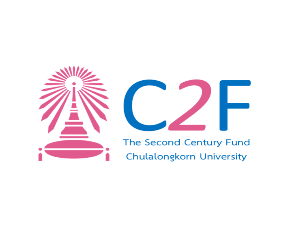 รายงานผลการดำเนินงานโครงการการจัดประชุมวิชาการระดับโลกหรือภูมิภาค เรื่อง....................................................................................................................................................................................................................................................................................................................................................................................................1. เจ้าของโครงการและผู้รับผิดชอบโครงการ 	1.1 ชื่อ-นามสกุล เจ้าของโครงการพร้อมระบุตำแหน่งทางวิชาการ (คณบดี/ผู้อำนวยการ) ................................	     ......................................................................................................................................................................        	     คณะ……………………………………………           	 โทรศัพท์……………….. E-mail…………………………........	1.2 ชื่อ-นามสกุล (พร้อมระบุตำแหน่งทางวิชาการ) ผู้รับผิดชอบโครงการ.............................................        	     ภาควิชา………………………………...คณะ……………………………………………           	 โทรศัพท์……………….. E-mail…………………………........2. วัตถุประสงค์โครงการ..........................................................................................................................................................................................................................................................................................................................................................................................................................................................................................................................................................................................................................................3. การดำเนินงาน     ได้ดำเนินงานตามแผนงานที่ได้วางไว้ทุกประการ     ได้เปลี่ยนแปลงแผนงานที่ได้วางไว้ ดังนี้ ……………………………………………………………………………………………………………………………………………………………………………………………………………………………………………………………………………………………………………………………………………………………………………………………………………………………………………………………………………………………………………………………………………………………………………………………………………………………………………………………………………………………………………………………………………………………….4. สรุปผลการดำเนินงาน5. อุปสรรคในการดำเนินงาน และแนวทางแก้ไข………………………………………………………………………………………………………………………………………………………………………………………………………………………………………………………………………………………………………………………………………………………………………………6. กิจกรรมอื่น ๆ ที่เกี่ยวข้อง/ข้อเสนอแนะเชิงนโยบาย………………………………………………………………………………………………………………………………………………………………………………………………………………………………………………………………………………………………………………………………………………………………………………7.รายงานทางการเงินสรุป     รายรับเท่ากับรายจ่าย     รายรับสูงกว่ารายจ่าย  เป็นจำนวนเงิน................................บาท (....................................................................................)*กรณีรายรับสูงกว่ารายจ่าย ให้โอนเงินคืนเข้าบัญชีธนาคารกสิกรไทย จำกัด (มหาชน) สาขาสยามสแควร์ ประเภทเงินฝาก ออมทรัพย์  ชื่อบัญชีจุฬาลงกรณ์มหาวิทยาลัย เลขที่บัญชี 019-1-65663-6 และ แนบหลักฐานการส่งคืนมายังสำนักงานแผนงาน C2F และ สำนักบริหารการเงิน การบัญชี และพัสดุ มาเพื่อทราบ วัตถุประสงค์กิจกรรมที่ดำเนินงาน/ข้อกำหนดผลการดำเนินงานผลการดำเนินงานวัตถุประสงค์กิจกรรมที่ดำเนินงาน/ข้อกำหนดผลผลิตที่ระบุไว้ผลผลิตที่เกิดขึ้นจริงรายได้ประมาณการงบที่เกิดขึ้นจริง                                รวมรายได้รายจ่าย                              รวมรายจ่าย